BRIDGEPORT FRESHMAN & JV BOY’S BASKETBALL SCHEDULE2022-2023COACHES: 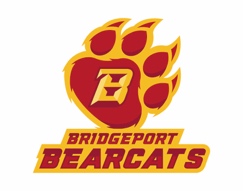 FRESHMAN COACH: Daniel SHROPSHIREJV COACH: COURTNEY WILLIAMS-GLANTONDAY Sport & LevelHomeAwayNotesMONDAY12/5/22 FRESHMAN, JV Bridgeport High School, GymFlint Community School4:00,5:30THURSDAY 12/8/22FRESHMAN, JV FREELAND BRIDGEPORT HIGH SCHOOL 4:00, 5:30 THURSDAY12/15/22 FRESHMAN, JV BRIDGEPORT HIGH SCHOOL Frankenmuth High School4:00, 5:30 TUESDAY12/20/22 FRESHMAN, JV Bridgeport High School, GymCarrollton High School4:00, 5:30 TUESDAY1/3/23 FRESHMAN, JV BRIDGEPORT HIGH SCHOOL LANSING EVERETTE1:00, 3:00THURSDAY1/5/23 FRESHMAN, JV Bridgeport High School, GymBirch Run High School4:00, 5:30 TUESDAY1/10/23 FRESHMAN, JV Bridgeport High School, GymSwan Valley High School4:00, 5:30 MONDAY1/16/23FRESHMAN, JV REESEBRIDGEPORT HIGH SCHOOL 4:005:30THURSDAY 1/19/23FRESHMAN, JV Bridgeport High School, GymBay City John Glenn High School4:00, 5:30 SATURDAY1/21/23JV.Wayne Memorial HSBRIDGEPORT2:00TUESDAY1/24/23 FRESHMAN, JV Bridgeport High School, GymGarber High School4:00, 5:30 THURSDAY1/26/23 FRESHMAN, JV Bridgeport High School, GymFreeland High School4:00, 5:30 THURSDAY2/2/23 FRESHMAN, JV Frankenmuth High School, High School GymBridgeport High School4:00, 5:30 TUESDAY 2/7/23FRESHMAN, JV Swan Valley High School, GymBridgeport High School4:00, 5:30 THURSDAY2/9/23 FRESHMAN, JV Birch Run High School, High School Main GymBridgeport High School4:00, 5:30 THURSDAY2/16/23 FRESHMAN, JV Bridgeport High School, GymAlma High School4:00, 5:30 TUESDAY2/21/23 FRESHMAN, JV Garber High School, GymBridgeport High School4:00, 5:30 THURSDAY2/23/23 FRESHMAN, JV Bay City John Glenn High School, Micheal J. Niewiadomski GymnasiumBridgeport High School4:00, 5:30 